	 						Merci de faire une commande globale multiple de 6FRAIS DE PORT : Ajouter les frais de Port en fonction de votre commande Montant TTC entre 1 et 150 €	= 36 €Montant TTC entre 151 et 300 €	= 26 €Montant TTC entre 301 et 450 €	= 11 €Montant TTC  > 450 €		=  offertCOMMENT ENVOYER VOTRE BON DE COMMANDE et EFFECTUER VOTRE REGLEMENT : 
Règlement par chèque : établi à l’ordre de « SAS PINCHINAT ». A envoyer avec votre bon de commande par courrier à :  SAS Pinchinat, Domaine Pinchinat, 83910 Pourrières
Règlement par virement : Renvoyez votre bon de commande soit par courrier soit par email : domainepinchinat@wanadoo.fr
et effectuez votre virement sur le compte suivant :
CREDIT AGRICOLE - BRIGNOLESIBAN : FR76 1910 6000 0243 6582 1535 432				
BIC : AGRIFRPP891						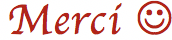 Date : Expédier à :Nom : 
Adresse complète : Téléphone : QUANTITE DESCRIPTIFMILLESIMEPRIX UNITAIRE €TOTAL €VENUS    Vin de Pays du Var Blanc 20237,60VENUS   Vin de Pays du Var Rosé20237,60VENUS   Vin de Pays du Var Rouge 20227,60VENUS   Vin de Pays du Var Rosé - BIB 5 Litres202328,00VENUS   Vin de Pays du Var Rouge - BIB 5 Litres202228,00AOC       Côtes de Provence Blanc202310,40AOC       Côtes de Provence Rosé202310,40AOC       Côtes de Provence Rouge202112,20AOC       Côtes de Provence Rouge202013,00AOC       Côtes de Provence Rouge 201913,70AOC       Côtes de Provence Rouge201714,70AOC       Côtes de Provence Rouge 201615,70AOC       Côtes de Provence Rouge 201517,17AOC       Côtes de Provence Sainte Victoire Rosé202215,80Sous-TotalTarifs en vigueur jusqu'au 31/12/2024Tarifs en vigueur jusqu'au 31/12/2024Frais de PortTOTAL